PONIEDZIAŁEK 06.04.2020ZABAWA PORANNA ZABAWA MUZYCZNO – RUCHOWA „KUBUŚ TAŃCZY” – DZIECI NAŚLADUJĄ TANIEC KUBUSIAZabawa kształtuje u dzieci pozytywną postawę wobec aktywności ruchowej, umiejętności łączenia ruchu z muzyką jak również zachęca dzieci do dbania o sprawność fizyczną i zdrowie. Do zabawy potrzebujesz: dużo uśmiechu i dobrego humoru.  Zapraszamy do wspólnej zabawy!:)Link do zabawy poniżej : https://www.youtube.com/watch?v=52griSsio5Y&list=PLHBtE00YU3ml4rNXagZZU78IqJwMST71d&index=5Zachęcamy również do wspólnego śpiewania z KubusiemKubuś! Czy to mecz, bieg czy skok
Kubuś! Szybki marsz, chód i krok!
Kubuś! Da Ci siłę ten sok
Swych witamin, swych witamin
A, B i C! Soku to ABC!
A, B i C!
Fiku miku łyk łyk i energię masz w mig
Fikasz mikasz fik mik fik mik!
A, B i C! Soku to ABC!
A, B i C!
Hyc, hyc, hop hop hop hop, hycaj hopsaj non stop
Rzucaj piłką lub też ją kop
Kubuś! Kajak, trzepak i krzak!
Kubuś! Namiot, plecak i szlak!
Kubuś! Zawsze z Tobą ten smak
Wszędzie możesz wziąć go z sobą
A, B i C! Soku to ABC!
A, B i C!
Fiku miku łyk łyk i energię masz w mig
Fikasz mikasz fik mik fik mik!
A, B i C! Soku to ABC!
A, B i C!
Hyc, hyc, hop hop hop hop, hycaj hopsaj non stop
Rzucaj piłką lub też ją kopAKTYWNOŚĆ JĘZYKOWA  - OPOWIADANIE „BAJECZKA WIELKANOCNA” ZAPOZNANIE DZIECI Z TRADYCJAMI ŚWIĄT WIELKANOCNYCH Etapy zapoznania dziecka z treścią opowiadania Pierwsze czytanie – zapoznajemy dziecko z treścią opowiadania – celem jest osłuchanie się dziecka z tekstemDrugie czytanie ( przed czytaniem należy nakierować dziecko, aby zwróciło uwagę na to: Kogo budziło wiosenne słoneczko? Kto został obudzony przez wiosenne słoneczko jako pierwszy? Kto został obudzony przez wiosenne słoneczko jako ostatni? O co pytają wierzbę wielkanocne kotki?Rozmowa na temat treści opowiadania, wyjaśnianie dzieciom przy pomocy obrazków znaczenia symboliczne zwierząt występujących w opowiadaniu.Opowiadanie Bajeczka wielkanocna A. GalicyWiosenne słońce tak długo łaskotało promykami gałązki wierzby, aż zaspane wierzbowe Kotki    zaczęły wychylać się z pączków.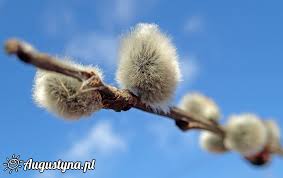 - Jeszcze chwilkę – mruczały wierzbowe Kotki – daj nam jeszcze pospać, dlaczego musimy wstawać?A słońce suszyło im futerka, czesało grzywki i mówiło:- Tak to już jest, że wy musicie być pierwsze, bo za parę dni Wielkanoc, a ja mam jeszcze tyle roboty.Gdy na gałęziach siedziało już całe stadko puszystych Kotków, Słońce powędrowało dalej. Postukało złotym palcem w skorupkę jajka – puk-puk i przygrzewało mocno.- Stuk-stuk – zastukało coś w środku jajka i po chwili z pękniętej skorupki wygramolił się malutki, żółty Kurczaczek. 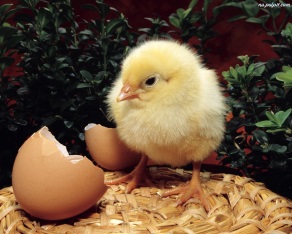 Słońce wysuszyło mu piórka, na głowie uczesało mały czubek i przewiązało czerwoną kokardką.- Najwyższy czas – powiedziało – to dopiero byłoby wstyd, gdyby Kurczątko nie zdążyło na Wielkanoc.Teraz Słońce zaczęło rozglądać się dookoła po łące, przeczesywało promykami świeżą trawę, aż w bruździe pod lasem znalazło śpiącego Zajączka . Złapało go za uszy i wyciągnęło na łąkę.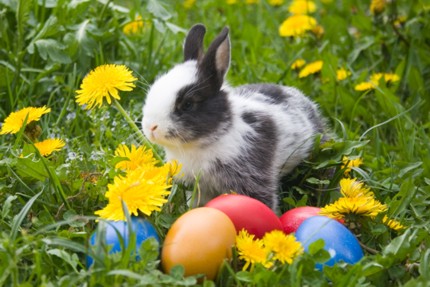 - Już czas, Wielkanoc za pasem – odpowiedziało Słońce – a co to by były za święta bez wielkanocnego Zajączka? Popilnuj Kurczaczka, jest jeszcze bardzo malutki, a ja pójdę obudzić jeszcze kogoś.- Kogo? Kogo? – dopytywał się Zajączek, kicając po łące.- Kogo? Kogo? – popiskiwało Kurczątko, starając się nie zgubić w trawie.- Kogo? Kogo? – szumiały rozbudzone wierzbowe Kotki.A Słońce wędrowało po niebie i rozglądało się dokoła, aż zanurzyło złote ręce w stogu siana i zaczęło z kimś rozmawiać.- Wstawaj śpioszku – mówiło – baś, baś, już czas, baś, baś.A to „coś” odpowiedziało mu głosem dzwoneczka : dzeń-dzeń, dzeń-dzeń.Zajączek z Kurczątkiem wyciągali z ciekawości szyje, a wierzbowe Kotki pierwsze zobaczyły, że to „coś” ma śliczny biały kożuszek i jest bardzo małe.- Co to? Co to? – pytał Zajączek.- Dlaczego tak dzwoni? – piszczał Kurczaczek.I wtedy Słońce przyprowadziło do nich małego Baranka  ze złotym dzwonkiem na szyi.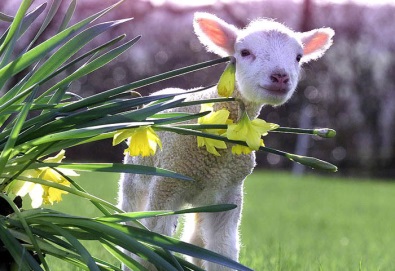 - To już święta, święta, święta – szumiały wierzbowe Kotki, a Słońce głaskało wszystkich promykami, nucąc taką piosenkę:W Wielkanocny poranekDzwoni dzwonkiem Baranek,A Kurczątko z ZającemPodskakują na łące.Wielkanocne Kotki,Robiąc miny słodkie,Już wyjrzały z pączka,Siedzą na gałązkach.Kiedy będzie WielkanocWierzbę pytają.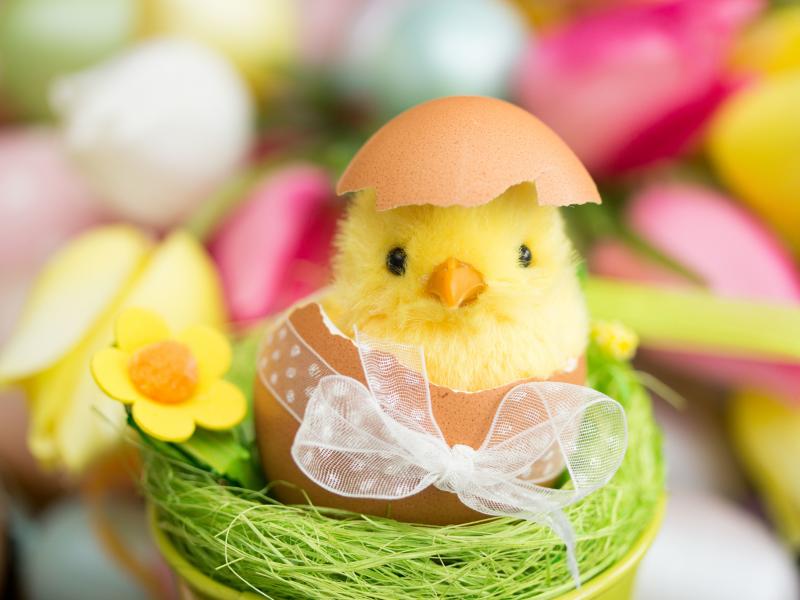 Wielkanocny kurczaczek to symbol nowego życia, jego żółty kolor oznacza radość i kojarzy się ze słońcem i wiecznością.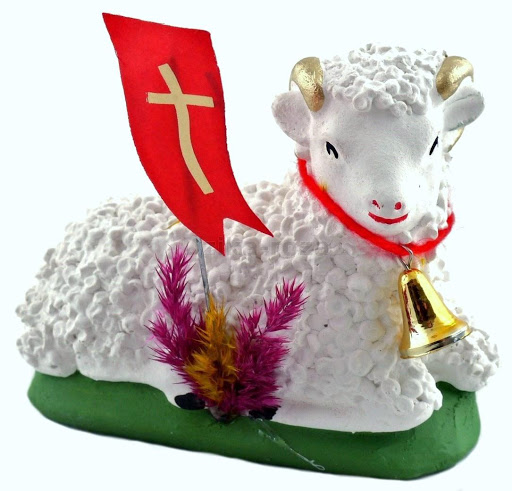 Wielkanocny baranek  to symbol czystości, łagodności, posłuszeństwa i niewinności.  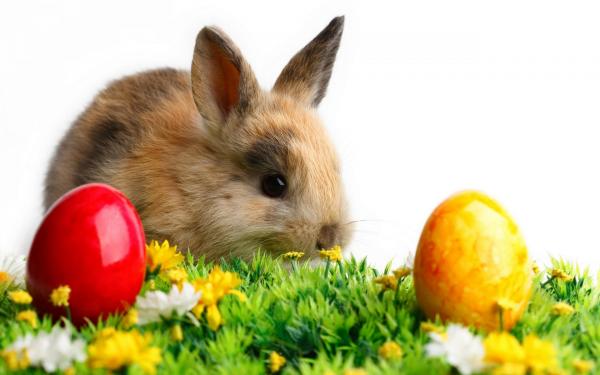 Wielkanocny zajączek ma bardzo pozytywną symbolikę. Przede wszystkim jest zwiastunem nadchodzącej wiosny . Symbolizuje szczęście.Zając wielkanocny to najważniejszy przede wszystkim dla dzieci symbol tych świąt. Najmłodsi wyczekują go podczas niedzielnego poranka, a on przynosi wszystkim grzecznym dzieciom słodycze i zabawki.  Ciekawostka  - rodzic czyta dziecku ciekawostkę dotyczącą Zajączka Wielkanocnego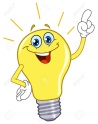 Kiedy i gdzie go szukać?
W krajach skandynawskich zaraz po śniadaniu wielkanocnym najmłodsi wyruszają w poszukiwanie prezentów. Na Wielkopolsce zajączek przychodzi 3 dni wcześniej, w Wielki Czwartek. Są też miejsca, gdzie zajączek wielkanocny przychodzi nieraz, a dwa razy. W Wielki Czwartek dzieci otrzymują podarunki od rodziców chrzestnych, a od rodziców i dziadków w Wielką Niedzielę.AKTYWNOŚĆ FIZYCZNA   W tym dniu aktywność fizyczna skupiać się będzie na: ćwiczeniach zręcznościowych – celowanie kulkami z gazet do kosza, podrzucaniu, chwytaniu, zabawach z elementami skoku, ćwiczeniach oddechowe, czworakowanie.A teraz czas na trochę gimnastyki. Niech dziecko przebierze się w wygodny strój sportowy i troszkę poćwiczy wraz z rodzicami :)NA ROZGRZEWKĘ PROPONUJEMY:Wielkanocne ćwiczeniaPotrzebne Ci będą: - kolorowe obrazki (możesz napisać na kartce, jakie ćwiczenie ma dziecko wykonać)- koszyczek

Wcześniej przygotowujemy sobie kolorowe obrazki z zadaniami do wykonania (można wydrukować lub przerysować).  Dziecko losuje z koszyczka obrazek (można na zasadzie wielkanocnej wyliczanki: „Wielkanocna wyliczanka królik, pisklak i pisanka, raz, dwa, trzy co w koszyczku niesiesz ty?” po czym prezentuje go i wszyscy uczestnicy zabawy wykonują dane ćwiczenie. Kiedy dziecko będzie już wiedziało co i jak pokazywać, można pobawić się w kalambury.Ważne: Pozwólmy dzieciom wypełniać zadania dość spontanicznie 😉UWAGA  poniżej obrazki do druku.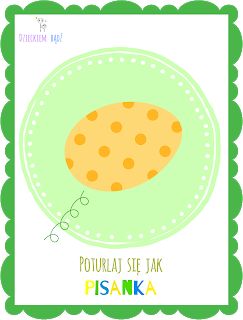 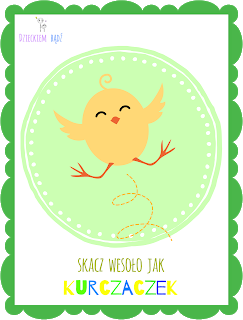 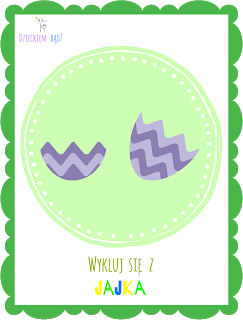 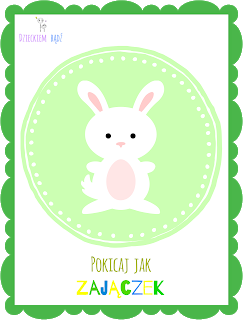 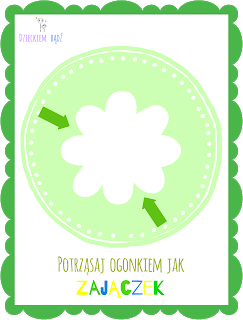 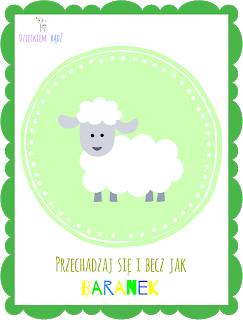 Przechodzimy teraz do ćwiczeń gimnastycznych czas trwania: do 20 minutPomoce: gazety, kosz do celowania, Ćwiczenie 1. „Piłeczki” - zgniecenie gazety w kulkę, wesoło podrzucanie jej prawą ręka, lewą ręką, oburącz, przerzucanie z ręki do ręki.Ćwiczenie 2. „Tocz się tocz piłeczko” - dzieci siedzą w siadzie klęcznym i próbują przesuwać  kulkę do przodu przez dmuchanie na nią.Ćwiczenie 3. „Raki ” - czworakowanie z gazetą na brzuchuĆwiczenie 4. „Rzuć  do celu” - wrzucanie kulek z gazet do kosza.Ćwiczenie 5. Skoki obunóż i jednonóż nad papierowymi kulamiŻyczymy miłego dnia i dużo radości